     AKTIE BRUGGENBOUWERSDe brug over de rivier de Vjosë is van levensbelang voor de inwoners van Tepelenë. Gjirokaster en de bergdorpen Beçisht, Mezhgoran en Dragot. Zowel voor het bezoek aan de arts in Mermalija als voor het bereiken van het de school en het openbaar vervoer vormt ze een onmisbare schakel. Dagelijks passeren vele tientallen voetgangers deze brug.De onderhoudstoestand is zo abominabel slecht dat het voor de gebruikers een huzarenstukje is om de overzijde te bereiken. De brug verderop, die ook geschikt is voor auto’s, betekent een omweg van . Voor voetgangers is dit niet te doen. De betrouwbaarheid van de brug neemt jaarlijks af. Ongelukken en valpartijen zijn aan de orde van de dag. Om een indruk te geven van de staat van de brug, zijn foto’s bijgevoegd.De bevolking van Tepelenë en de genoemde bergdorpen hebben onvoldoende draagkracht om de kosten van herstel van de brug te betalen. Door de crisis in Griekenland zijn duizenden Albanezen werkloos terug gekomen in een land waar heel veel mensen onder de armoede grens leven.De Werkgroep Albanië wil de krachten bundelen om de brug te renoveren. Gekozen is voor de projectvorm. De brug heeft een totale lengte van  met een breedte van . Daarbij komen nog ‘langprofielen’ en ‘loopplanken’ . De materialen worden gekocht in Nederland of in Albanië. Er wordt onderhandeld met leveranciers en vervoerders. De kosten van het project zijn begroot op € 12.000.  Voor de financiering worden bedrijven, instellingen en particulieren gevraagd voor sponsoring. Dit jaar zal ook het aantal reguliere transporten met hulpgoederen worden teruggebracht. Daarnaast worden kerkelijke, maatschappelijke organisaties en verenigingen gevraagd inzamelacties te organiseren om geld voor het project bijeen te brengen. Ook wordt de opbrengst van de scholenactie, die op dit moment nog loopt, eraan toegevoegd.Wij vragen u om mee te werken aan de realisatie van de renovatie van de brug. Giften en opbrengsten van acties kunt u overmaken op GIRO: 90 68 574De werkgroep is een Algemeen Nut Beogende Instelling. Bijdragen en giften zijn daarom aftrekbare kosten voor de Inkomsten belasting. Voor verdere informatie zie:www.werkgroepalbanie.jouwweb.nl   / nieuwswerkgroepalbanie@gmail.comNamens de Werkgroep Albanië Vriezenveen Kees Dasselaar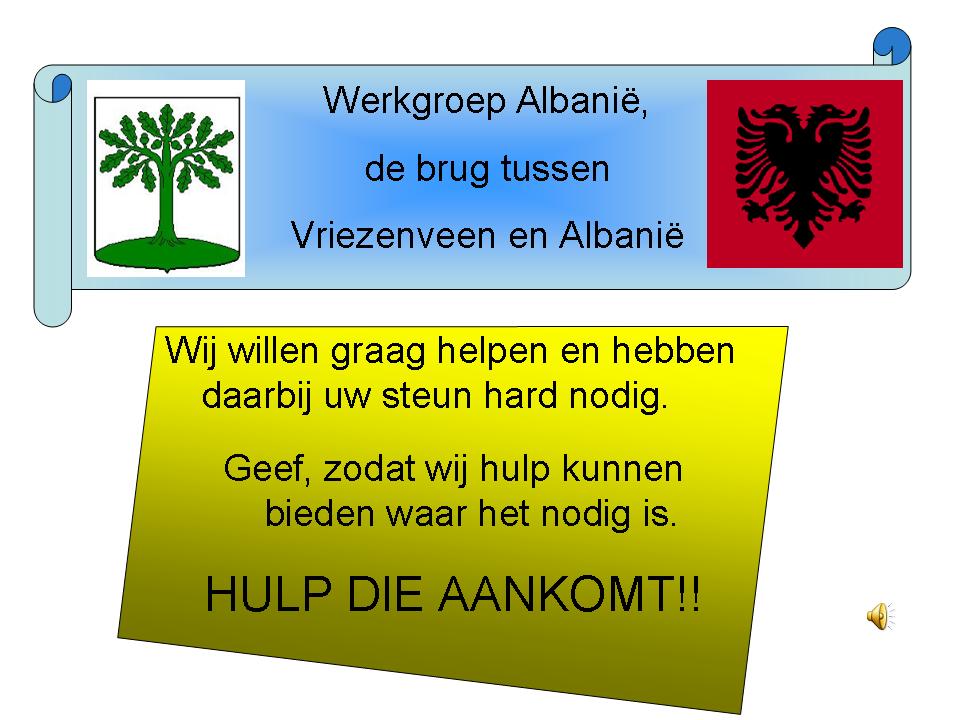 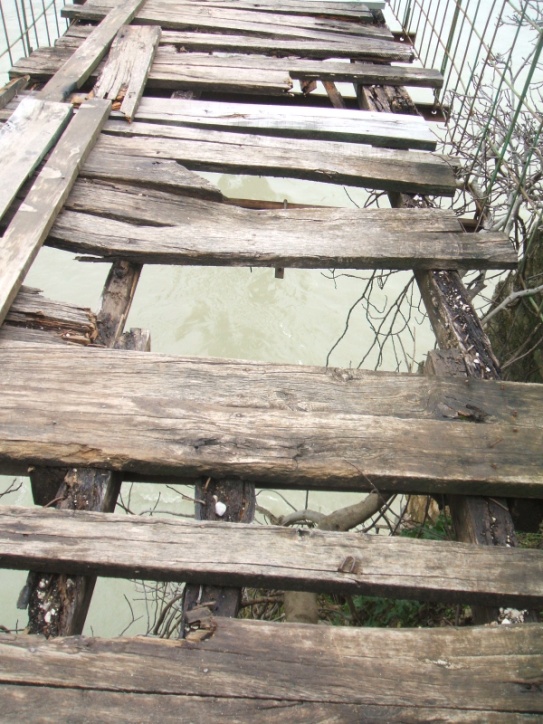 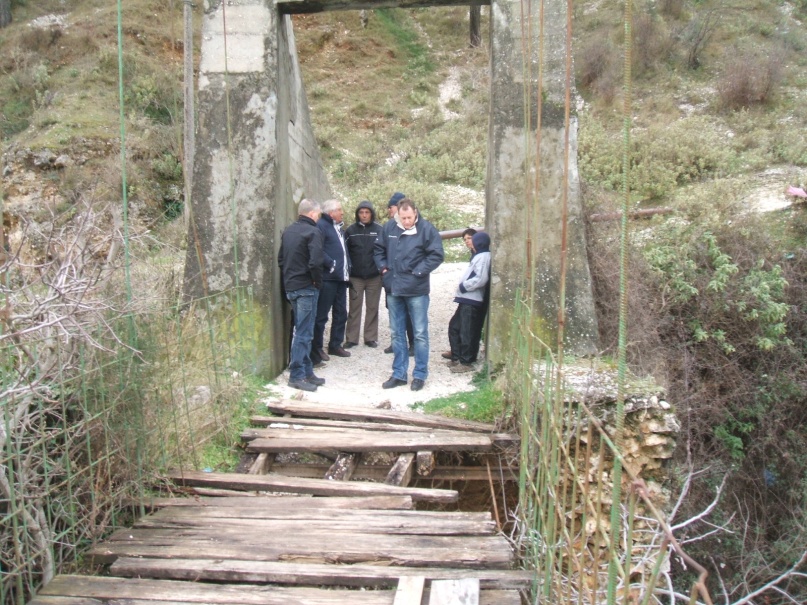 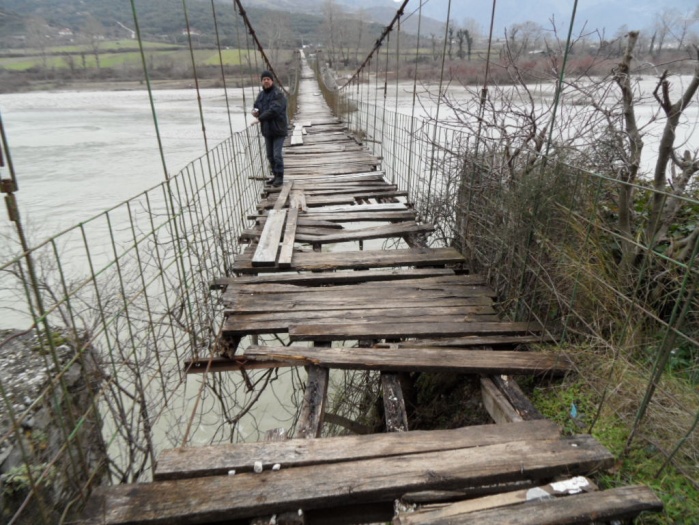 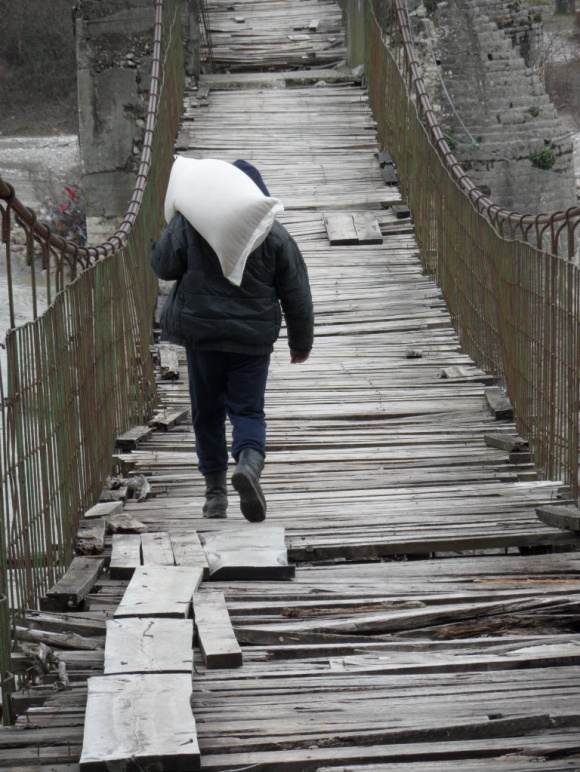 